採用面接ルーブリック テンプレート                     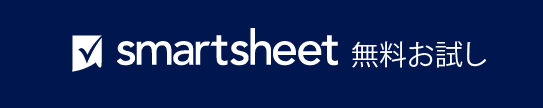 応募者氏名日付日付日付レビュー担当者名ルーブリックスコアスコアスコアリング スケールスコアリング スケールスコアリング スケールスコアリング スケール合計合計期待値を上回る、最高のスキル セットが証明されている、非常に有能44卓越卓越卓越卓越25 – 2825 – 28期待事項を満たしている、強力なスキル セットが証明されている、有能33有力候補有力候補有力候補有力候補21 – 2421 – 24ガイドラインに準拠、十分なスキル セットが証明されている、十分22最小限を満たしている最小限を満たしている最小限を満たしている最小限を満たしている16 – 2016 – 20ガイドラインにある程度準拠、不十分なスキル セットが証明されている、最小限/限定的11最小限を満たしていない最小限を満たしていない最小限を満たしていない最小限を満たしていない0 – 150 – 15不十分、不完全、スキル セットが証明されていない00基準4433211100申請書にすべて記入している前職について提示している、職務経歴は適切である、過去の勤務先の連絡先とメール アドレス学歴について提示している、過去の学歴は適切である適切な関心レベルを示す、勤務可能日に関する詳細を提示している、勤務可能日が開始予定日/時間枠に合っている十分なトレーニングや個人的な経験に関する証拠を提示している 完全な履歴書を提出している、履歴書は職務に適している 推薦者とそれぞれの連絡先情報が提示されている列合計合計スコアその他のコメントその他のコメントその他のコメントその他のコメントその他のコメントその他のコメントその他のコメントその他のコメントその他のコメントその他のコメントその他のコメント– 免責条項 –Smartsheet がこの Web サイトに掲載している記事、テンプレート、または情報などは、あくまで参考としてご利用ください。Smartsheet は、情報の最新性および正確性の確保に努めますが、本 Web サイトまたは本 Web サイトに含まれる情報、記事、テンプレート、あるいは関連グラフィックに関する完全性、正確性、信頼性、適合性、または利用可能性について、明示または黙示のいかなる表明または保証も行いません。かかる情報に依拠して生じたいかなる結果についても Smartsheet は一切責任を負いませんので、各自の責任と判断のもとにご利用ください。